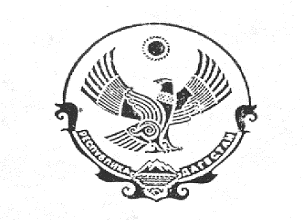 РЕСПУБЛИКА ДАГЕСТАНАДМИНИСТРАЦИЯ СЕЛЬСКОГО ПОСЕЛЕНИЯ«сельсовет Касумкентский»368760 с. Касумкент, ул. М. Стальского 4, С. Стальский район, Республика Дагестан, тел:3-17-34«12» ноября 2020 г.                                                                                        № 159         Об утверждении Программы
профилактики правонарушений
обязательных требований законодательства        В соответствии со статьёй 8.2 Федерального закона от 26 декабря 2008 года № 294-ФЗ «О защите прав юридических лиц и индивидуальных предпринимателей при осуществлении государственного контроля (надзора) и муниципального контроля», Федеральным законом от 06.10.2003 № 131-ФЗ «Об общих принципах организации местного самоуправления в Российской Федерации», Уставом администрации МО сельского поселения «сельсовет Касумкентский»,П О С Т А Н А В Л Я Е Т:1.Утвердить Программу Профилактики нарушений обязательных требований, установленных муниципальными правовыми актами, на 2021 год (далее – Программа), согласно приложению. 2. Разместить настоящее постановление на официальном сайте администрации муниципального образования сельского поселения «сельсовет Касумкентский» и  в сети «Интернет».  3. Направить постановление главы администрации муниципального образования сельского поселения «сельсовет Касумкентский» в Министерство юстиции РД для включения в регистр муниципальных нормативных правовых актов в установленный законом срок.  4. В течение 3 дней после дня принятия направить настоящее постановление администрации муниципального образования сельского поселения «сельсовет Касумкентский» в прокуратуру для проведения антикоррупционной экспертизы и проверки на предмет законности. 5. Контроль за исполнением настоящего постановления оставляю за собой. Глава администрации   СП «сельсовет Касумкентский»                                                                      Д.С. Бабаев                                                                                                                                                                                      Приложение УТВЕРЖДЕНПостановлением главы администрациисельского поселения «сельсовет Касумкентский» ПРОГРАММАпрофилактики нарушений юридическими лицами и индивидуальными предпринимателями обязательных требований законодательства 
на территории МО сельского поселения «сельсовет Касумкентский»                               Раздел 1. Общие положения1.1. Настоящая программа профилактики нарушений юридическими лицами и индивидуальными предпринимателями (далее - ЮЛ, ИП) обязательных требований законодательства (далее - программа) разработана в соответствии с Федеральным законом от 26 декабря 2008 года № 294-ФЗ «О защите прав юридических лиц и индивидуальных предпринимателей при осуществлении государственного контроля (надзора) и муниципального контроля» в целях организации проведения органом муниципального контроля - администрацией муниципального образования сельского поселения «сельсовет Касумкентский»   (далее - Администрация сельского поселения) профилактики нарушений требований, установленных муниципальными правовыми актами, а также требований, установленных федеральными законами и иными нормативными правовыми актами Российской Федерации, законами Республики Дагестан, в случаях, если соответствующие виды контроля относятся к вопросам местного значения поселения (далее - обязательные требования), в целях предупреждения возможного нарушения подконтрольными субъектами обязательных требований 
и снижения рисков причинения ущерба охраняемым законом ценностям.1.2. Задачами программы являются:1.2.1. Укрепление системы профилактики нарушений обязательных требований путём активизации профилактической деятельности.1.2.2. Выявление причин, факторов и условий, способствующих нарушениям обязательных требований.1.2.3. Повышение правосознания и правовой культуры руководителей ЮЛ, ИП.1.3. Срок реализации программы – 2021 год.Раздел 2. Мероприятия программы и сроки их реализацииП О С Т А Н О В Л Е Н И Е№ п/пМероприятиеСроки исполненияОтветственный исполнитель1- размещение на сайте администрации актуальной информации в соответствии 
с требованиями, в т.ч. ч.2 ст.8.2 Федерального закона от 26 декабря 2008 года № 294-ФЗ «О защите прав юридических лиц 
и индивидуальных предпринимателей при осуществлении государственного контроля (надзора) и муниципального контроля» (далее - ФЗ №294)До конца 2020;ежеквартально, до 30 числаДолжностные лица Администрации ответственные за проведение муниципального контроля2- информирование ЮЛ, ИП
по вопросам соблюдения обязательных требований;Постоянно, 
(или в течениеопределенных актом периодов) Должностные лица Администрации ответственные за проведение муниципального контроля3- разработка и опубликование руководств по соблюдению обязательных требований, проведения семинаров 
и конференций, разъяснительной работы в средствах массовой информации;Постоянно, 
(или в течениеопределенных актом периодов)Должностные лица Администрации ответственные за проведение муниципального контроля4- осуществление анализа изменений, вносимых в акты, содержащие обязательные требования и опубликование соответствующейаналитической информации на официальном сайте МО, а также о сроках и порядке вступления их в действие;По мере необходимости,до 30.06,до 25.12Должностные лица Администрации ответственные за проведение муниципального контроля5- разработка рекомендаций о проведении необходимых организационных, технических мероприятий, направленных на внедрение и обеспечение соблюдения обязательных требований с последующим их доведением до сведения заинтересованных лиц;до 30.06,до 25.12Должностные лица Администрации ответственные за проведение муниципального контроля6- обобщение практики осуществления 
в соответствующей сфере деятельности муниципального контроля и размещение их на официальном сайте, в т.ч. с указанием наиболее часто встречающихся случаев нарушений обязательных требований 
с рекомендациями в отношении мер, которые должны приниматься ЮЛ, ИП
в целях недопущения таких нарушений;до 30.06,до 25.12Должностные лица Администрации ответственные за проведение муниципального контроля7- выдача предостережений 
о недопустимости нарушения обязательных требований в соответствии с частями 5-7 ст.8.2 ФЗ №294 (если иной порядок не установлен федеральным законом)По мере необходимости, в течение периода, определенного актаДолжностные лица Администрации ответственные за проведение муниципального контроляИные мероприятия, по которым муниципалитетом принято решение о необходимости их проведения